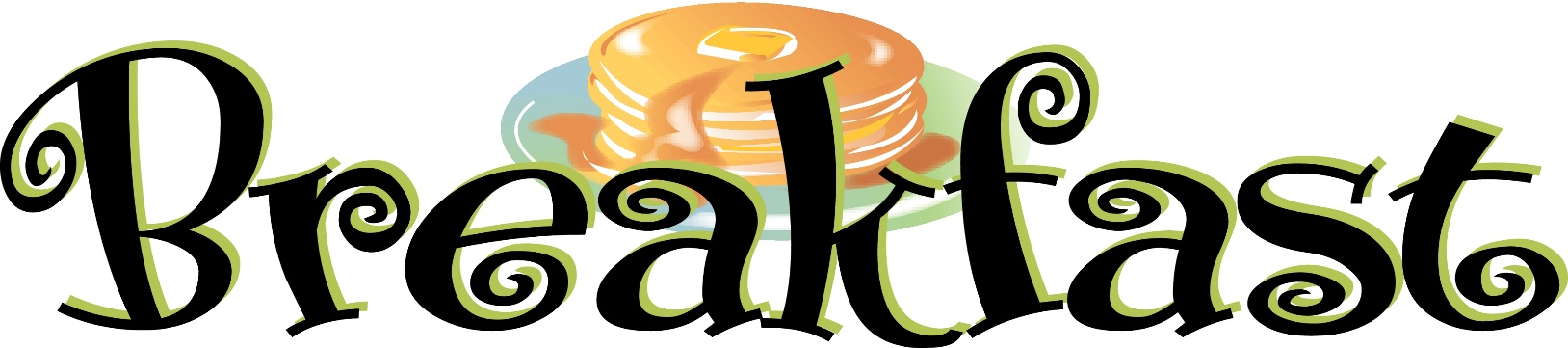 Summer Program Roxboro Middle SchoolMonday:		Cereal Kits w/ Fruit and MilkTuesday:	Banana Bread or Assorted Muffins w/ Assorted Fruits and Milk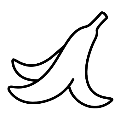 Wednesday:	Cereal Kits w/ Fruit and MilkThursday:	Mini Pancakes or Waffles, Assorted Fruits and MilkFriday:		Whole Grain Donut Holes w/Assorted Fruits and Milk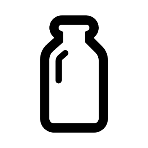 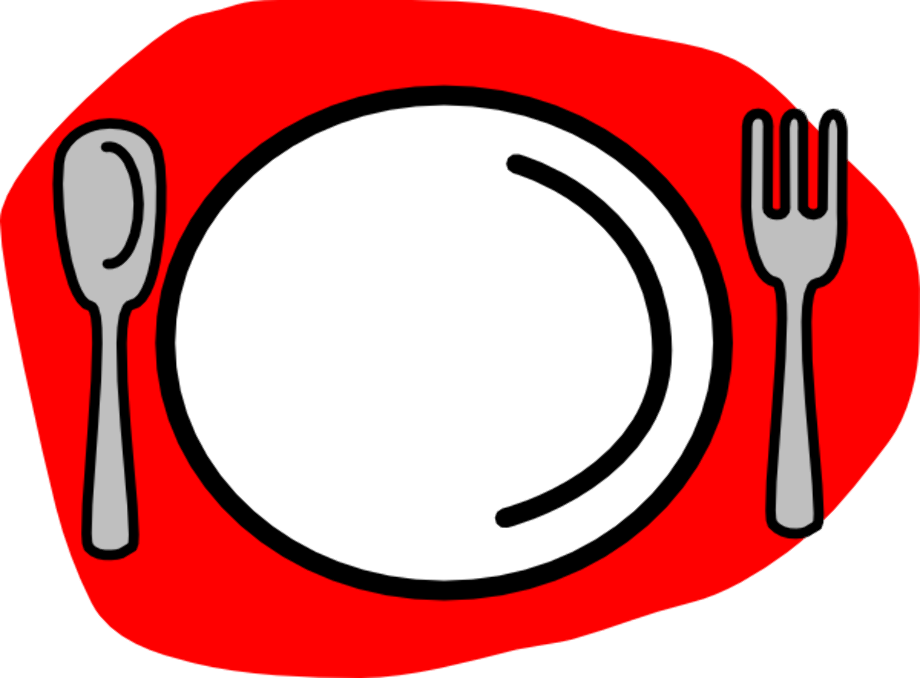 North Syracuse School District is an equal opportunity employer and provider.